ELISABETTA DAMI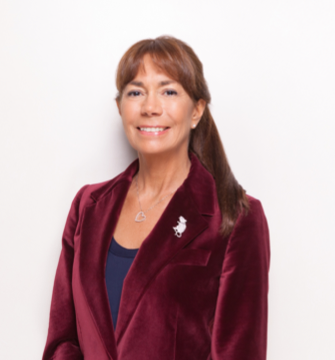 
Elisabetta Dami è nata a Milano nel 1958
e da quarant’anni lavora nell’editoria. È una scrittrice di libri per ragazzi e autrice di Geronimo Stilton, un topo-giornalista che con le sue avventure appassiona i ragazzi in tutto il mondo. I suoi libri sono tradotti in 49 lingue e hanno venduto oltre 161 milioni di copie nel mondo. In Italia i suoi libri sono pubblicati da Edizioni Piemme.I libri di Geronimo Stilton sono nati tanti anni fa, quando Elisabetta Dami scoprì di non poter avere figli, e iniziò a svolgere attività di volontariato negli ospedali pediatrici… Nacquero dal suo desiderio di donare un sorriso ai bimbi malati, con avventure educative ma anche divertenti, trasmettendo speranza e valori etici.Da allora i libri di Elisabetta sono diventati famosi nel mondo, ma ancora oggi continuano a trasmettere gli stessi valori universali, semplici ma preziosi: lealtà; onestà e sincerità; rispetto per se stessi e gli altri; rispetto per la diversità, per la natura, per gli anziani e per le istituzioni; gentilezza; amicizia e pace.Elisabetta Dami alterna il lavoro di scrittrice con l’impegno sociale: è membro del Consiglio Nazionale WWF Italia, è Ambasciatrice dello Zecchino D’Oro e di Antoniano Onlus ed è membro del Comitato Permanente di Terre des Hommes Italia.Elisabetta Dami sostiene inoltre Vidas (sostegno gratuito a malati terminali), ABIO (Associazione Bambini in Ospedale), Associazione Amici per il Centrafrica (progetti umanitari in Centrafrica), e Cooperativa Sociale Il Granello – Don Luigi Monza (attività in sostegno di disabili), e LILT (Lega Italiana Lotta Contro i Tumori).Clicca qui per scaricare  una selezione di fotografie dell’autrice.
L’utilizzo delle immagini è libero.